МУНИЦИПАЛЬНОЕ КАЗЁННОЕ УЧРЕЖДЕНИЕ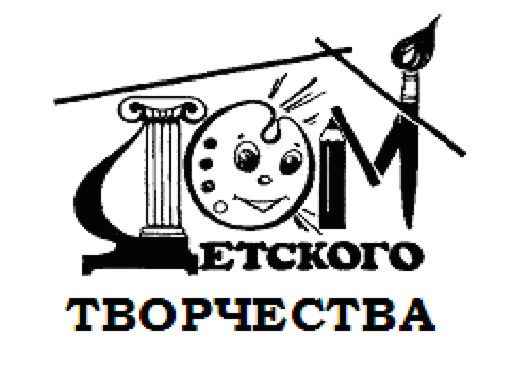 ДОПОЛНИТЕЛЬНОГО ОБРАЗОВАНИЯ «ДОМ  ТВОРЧЕСТВА»РАЙОННЫЙ КОНКУРС«ЗОЛОТАЯ КОПИЛКА УРОКОВ» МЕТОДИЧЕСКАЯ РАЗРАБОТКА ЗАНЯТИЯ В СИСТЕМЕ ДОПОЛНИТЕЛЬНОГО ОБРАЗОВАНИЯДетского объединения «ФАНТАЗИЯ»(возраст учащихся 11-15 лет)Тема: «Времена года в музыке и танце»Разработка педагога дополнительного образования первой  квалификационной категорииГорбовской Анастасии НиколаевныФорма проведения: традиционное учебное занятие Тип занятия: обобщение и применение полученных знаний и умений на практике.г. Бодайбо2015Тема: «Времена года в музыке и танце»Цель: Учащиеся умеют применять полученные знания, умения и навыки в                              творческих заданиях по разделу «классический танец».Задачи: 1. Обобщить и закрепить материал, практические умения по элементам классического танца.2. Организовать самостоятельную работу над созданием танцевальных композиций.3. Способствовать расширению кругозора, развитию творческих способностей, внимания, восприятия и  воображения. Прививать эстетический вкус.4. Формировать умение работать в группах.5. Воспитывать чувство коллективизма, целеустремлённость, умение доводить начатое до конца.Тип занятия: обобщение и применение полученных знаний и умений на практике.Форма проведения: традиционное учебное занятие.Место в системе занятий: раздел - классический танец, по календарно-тематическому планированию занятие – 7-ое.Планируемый результат:Дети владеют навыками исполнения  движений по разделу «классический танец».Учащиеся  прослеживают взаимосвязь музыкального материала  и художественных образов (на материале «Времена года»).  Применяют творческие способности при создании танцевальных композиций с элементами классического танца.План занятия: Организационный момент (3 мин)Постановка цели и задач. Мотивация (2 мин)Вступительная беседа (7 мин)Подготовительная часть (разминка- 6 мин).Воспроизведение ранее пройденного материала(15мин).Обобщение и применение знаний в творческом задании( 20 мин).Заключительная часть (показ композиций и самооценка-5мин).Итог занятия(2мин). (На занятии присутствуют администрация и педагоги дополнительного  образования МКОУ ДОД ДДТ, родители учащихся).Ход занятияОрганизационный момент. (Под музыку дети входят в зал, выстраиваются по линиям)- Добрый день всем, я рада вас видеть, давайте поприветствуем, друг друга и наших гостей (выполняют классический поклон по 3-ей позиции).Постановка цели и задач. Мотивация. - Девочки, сегодня на занятии у вас будет возможность самостоятельно составить танцевальные композиции по теме «Времена года», используя изученные движения. (Предложить детям сесть  на стулья)     3. Вступительная беседа.- Внимательно посмотрите на экран и подумайте: можно ли выразить движениями то, что смогли увидеть художники и музыканты?(просмотр презентации с осенними и зимними пейзажами с музыкальным сопровождением на эту же тему). Комментарии педагога об авторах произведений и о соответствии музыки.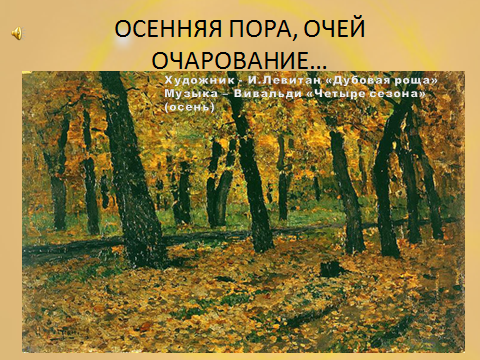 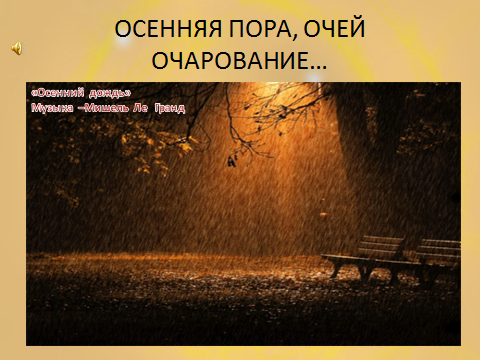 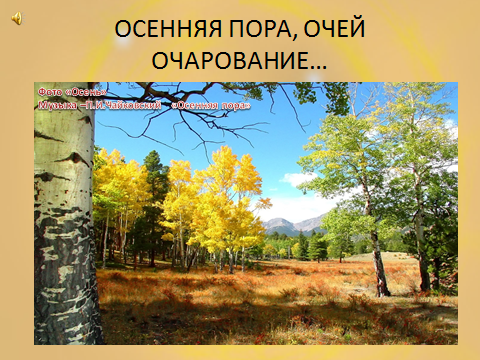 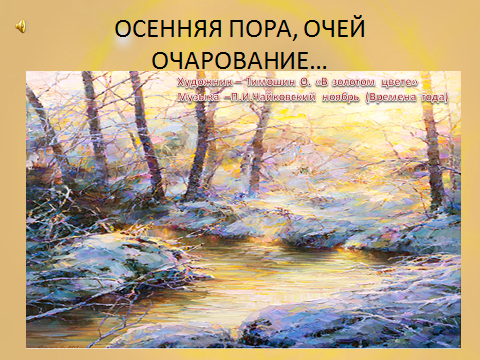 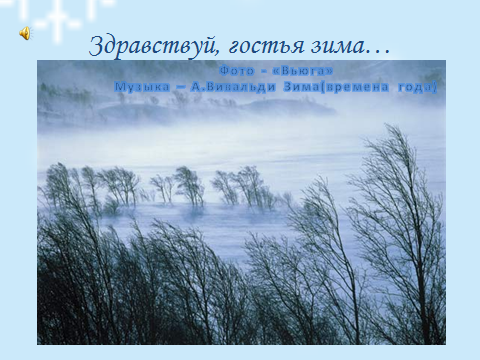 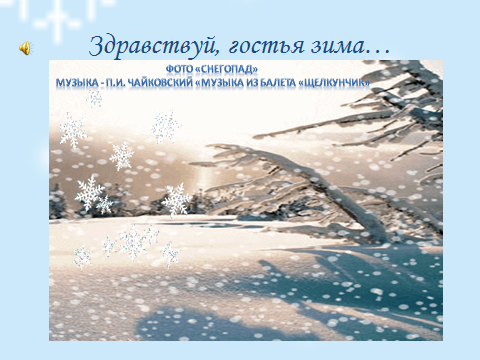 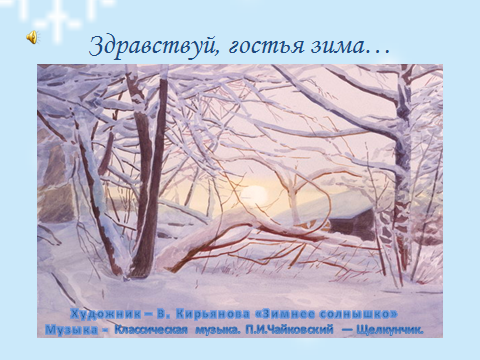 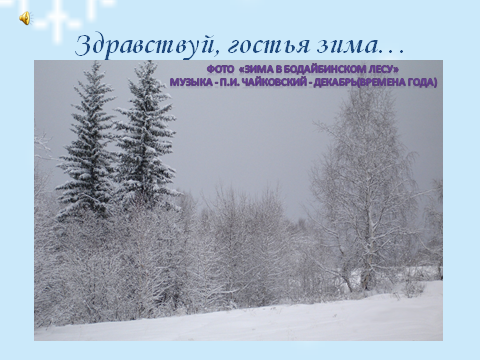 Вопросы для учащихся:- Какие времена года вы услышали в музыке и увидели на картинах? (ответы детей) - С помощью чего художники и музыканты отображают природные явления в данных временах года? (ответы детей)- А в танце, в движениях можно передать всё то, о чём мы говорим? А с помощью чего? (ответы детей) Вы можете представить себя в каком-либо образе или явления природы: листья, дождь, ветер, снежинки, вьюга, метель… Представьте какая погода будет: солнечная и ясная или пасмурная и холодная, представьте, что может происходить в эту погоду, какие движения могут исполнять ваши образы (ответы детей)- Внимание на экран (просмотр видеофрагментов с осенними и зимними танцевальными композициями)- Понравилось вам? Интересно? Красиво? (ответы детей)- А вы хотели бы попробовать придумать свой этюд? (ответы детей)- У вас будет такая возможность. А сейчас давайте разогреемся и повторим движения и элементы, которые вам могут пригодиться при составлении этюда.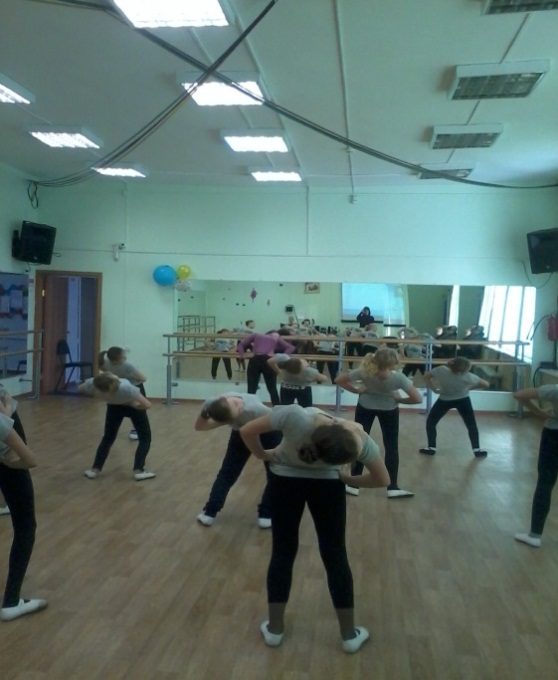 Подготовительная часть.                              (Выполнение разминки на середине зала и у станка)- Ну а теперь перейдём к основным элементам. Воспроизведение ранее пройденного.(выполнение движений у станка и на середине зала) 1 деми и гранд плие2 батман тандю с деми плие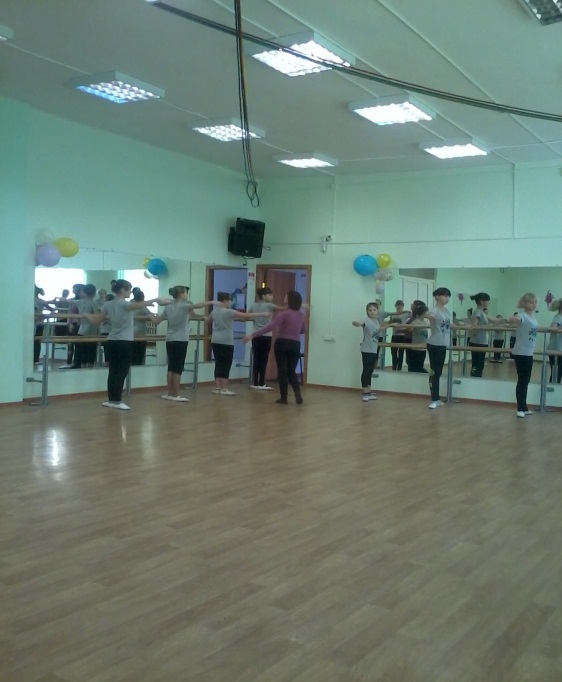 3 ронд де жамб па тер4 гранд батман жете5 релеве с перегибаниями6 1, 2 и 3 пор де бра7 танцевальный шаг с носка8 шаг вальса9 вальсовая дорожка10 па курю11 балансе12 соте13 шанджман де пье14 пас эшапе15 повороты и вращения6.  Обобщение и применение знаний.- Ну а теперь вы готовы составлять этюд? (ответы детей)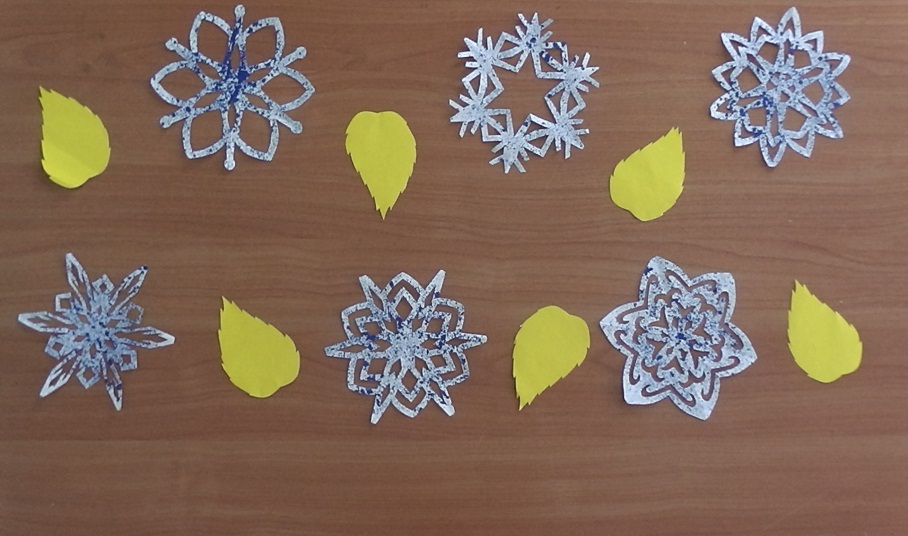 - Возьмите по предмету со стола (на столе снежинки и листья) - Снежинки одна группа, листья другая.- А сейчас послушайте музыкальное произведение…(Идёт прослушивание зимней композиции)- Как вы думаете, к какому времени года относится музыка?  (ответы детей)- «Снежинки» идите сюда, это ваша музыка.- А эта музыка для вас, осенняя. Послушайте! (Идёт прослушивание осенней композиции)- А сейчас ещё раз послушайте предложенную музыку и попробуйте представить рисунок вашего будущего этюда. (Зима, осень)- Удачи вам!Учащиеся составляют этюды, пробуют выполнить под музыку.  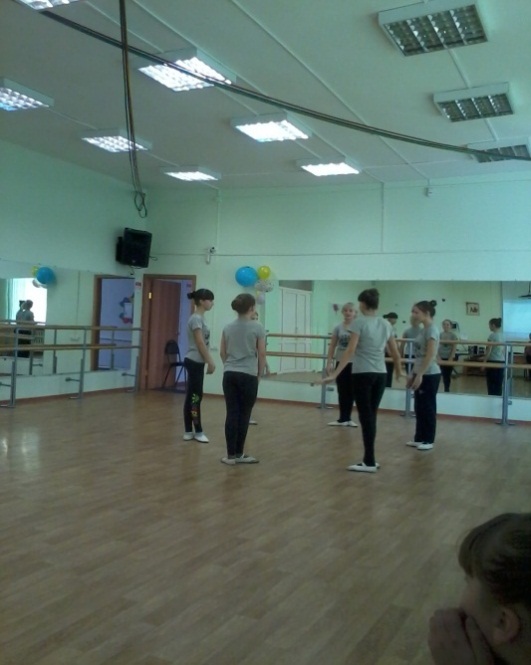 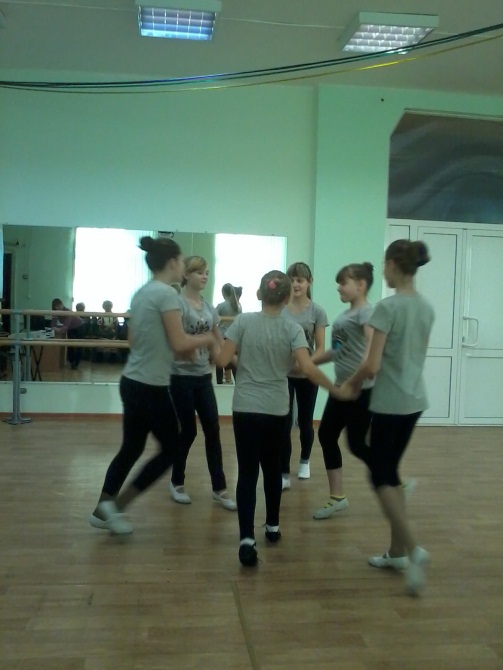 7. Заключительная часть. Учащиеся  показывают составленные этюды друг другу и гостям. - Вам понравились просмотренные этюды? (ответы детей)- Могут ли они быть началом нового танца? (ответы детей)- Вы молодцы! Поработали хорошо, мне тоже очень понравилось.8. Итог занятия.- Наше занятие подошло к концу.- Вам было интересно сегодня на занятии? (ответы детей)- И мне было приятно и интересно с вами работать.-А сейчас давайте попрощаемся  народным поклоном (исполняют поклон)Оборудование.Видеопроектор, музыкальный центр, ноутбук.Раздаточный материал: листья и снежинки из бумаги.Презентация с картинами, музыкальными произведениями и видеофрагментами о зиме и осени.